F.No: 2(238)/2016-Estt.                                                                                                   Date: 11-4-2017NOTIFICATION FOR ENGAGEMENT OF CONTRACTUAL POSITIONSNational Institute of Plant Health Management, Rajendranagar, Hyderabad invites applications in the prescribed format for engagement of following positions on contractual basis.  The engagement will be initially for a period of One year or till requirement of project whichever is earlier. The details of educational qualifications, experience, age and other eligibility criteria, along with application proforma are given below.  The eligible candidates for the below mentioned contractual posts will be  required to make a  power point presentation  for 15 minutes duration (on the topic of their field) followed by interview. All the candidates should carry the presentation (in CD or Pen drive) while coming for walk in interview.The desirous applicants may submit the filled-in application which is made available below along with self-attested photocopies of all the relevant documents pertaining to educational qualifications, experience, research, training, projects, testimonials, etc., and a recent passport size photograph. Note: The above vacancies are indicative and may vary as per actual requirementThe applications for Research Associate (Pesticide Management) should reach the Registrar, National Institute of Plant Health Management, Rajendranagar, Hyderabad 500 030, Telangana, before 5.00 p.m. on 08-5-2017.WALK-IN INTERVIEW:The desirous applicants may appear for a walk-in interview for the post of Junior Research Fellow (Plant Biosecurity) post on the date, time and venue specified below along with filled in application. Note: The above vacancies are indicative and may vary as per actual requirementThe candidates attending walk-in interview for the JRF (PB) should present themselves for certificate verification at the same venue by 9.00 a.m. on 26-4-2017. The candidates are directed to bring all the relevant original documents pertaining to educational qualifications, experience, research, training, projects, testimonials, etc., along with a set of self-attested photocopies and a recent passport size photograph, for necessary certificate verification. It may be noted that production of above said documents is mandatory.  Failure to bring the same will render ineligible to attend PPT & Interview. No separate call letter for the PPT & Interview shall be issued.  The position is purely temporary on contractual basis and co-terminus with the project or one year from the date of joining, whichever is earlier.  NIPHM will not be held responsible to give regular appointment after expiry of the term.  No TA/DA will be admissible for attending the interview.SALARY: 		Research Associates:Rs. 40,000 per month + HRA as applicable, for candidates possessing Doctoral Degree.Rs. 38,000 per month + HRA as applicable, For candidates possessing Master’s degree with 4 years / 5 years of Bachelor’s degree.Junior Research Fellow: Rs. 25,000/- per month + HRA as applicable for candidates possessing Post Graduate Degree with NET qualification. (OR) @Rs. 12,000/- per month + HRA as applicable for candidates possessing only Post Graduate Degree without NET qualification.GENERAL TERMS AND CONDITIONS:The position is purely temporary on contractual basis and co-terminus with the project or one year from the date of joining, whichever is earlier.  NIPHM will not be held responsible to give regular appointment after expiry of the term.  The date & time of Interview will be communicated to the shortlisted candidates through e-mail for the post of Research Associate (Pesticide Management).The candidates have to produce all the original certificates / documents at the time of Interview.  Failure to bring the same will render ineligible to attend PPT & Interview.No TA/DA will be admissible for attending the interview.“Relaxation of upper age limit in respect of reserved categories such as SC/ST/OBC/PHE/Ex-servicemen etc., as per GOI orders.  (in terms of G.I., Dept. of Per. & Trg., Notfn. No. 15012/6/98- Estt. (D), dated 21st December, 1998.   OBC candidates have to enclose caste certificate as per GOI norms for claiming age relaxation.Self-attested copies of all educational qualifications along with experience, age relaxation certificates are required to be submitted invariably.  Age and educational qualifications may be relaxed in exceptional cases by the Director General. NIPHM.Candidates applying for above positions shall be required to stay in the quarters if allotted or within 3 km radius of NIPHM.An amount equivalent to one month pay will be deducted in three equal installments i.e. @ 1/3rd pay per month from first three months’ salary as caution deposit. This amount will be refunded to the candidate only on successful completion of notice period obligations. The decision of the Competent Authority will be final in this regard.Candidates applying for Pesticide Management Division posts will be required to work in Shift system.Candidates may submit a declaration stating that they are willing to be considered for a lower position in case their application for the applied position is found ineligible or if not been shortlisted for a further scrutiny.  No correspondence will be entertained with the non-shortlisted or non-selected candidates.The above vacancies are indicative and may vary as per actual requirement.REGISTRAR		Advertisement dated 17-04-2017P R O F O R M AAPPLICATION FOR THE POST OF                                   on Contractual Basis(please tick appropriate post of applying)1. 	Name 					:    	(in Block letters)2.	Father’s/Husband Name		:3.   	Date of Birth (in Christian era)	:4.  	Age					:  Years…………..Months…………..Days…..………(as on last date for submission of application)5.  	ADDRESS FOR CORRESPONDENCE	:Present 			:Permanent			:Email ID			: 1.  2. Mobile				:Phone No. (STD/ISD code)	:EDUCATIONAL QUALIFICATIONS:-7.  Details of employment in the chronological order in the table indicated below. Enclose a separate sheet, duly authenticated by your signature, if the space below is insufficient.Page No. 1 / 28. Additional information, if any, which you would like	:        to mention in support of your suitability for the post.       (This among other things may provide information with regard to8 (a) Additional academic qualifications			:8 (b) Professional training				:8 (c) research publications and reports and special projects	:8 (d) Awards/scholarship/official appreciation		:8 (e) affiliation with professional bodies/institutions/societies and 	:8 (f) any other information.				:      (enclose a separate sheet if the space is insufficient)9.  Whether belongs to SC/ST/OBC/OC/        PH/EX-Serviceman (Proof to be enclosed)        as per GOI norms					:10.  I certify that particulars furnished above are true.  11. I am willing to stay in the quarters if allotted or within 3 km radius of NIPHM.12. I am also willing to be considered for a lower   post in case my application for the applied post is found ineligible or not shortlisted for further scrutiny.  (Optional)	:	SELF DECLARATIONI________________________________ Son/Daughter of Sh._____________________________ hereby declare that the information given above and in the enclosed documents is true to the best of my knowledge and belief and nothing has been concealed therein. I am well aware of the fact that if the Information given by me is proved false/not true, I will have to face the punishment as per the law. Also, all the benefits availed by me shall be summarily withdrawn and I may be terminated from the services without assigning any reasons.Date	:			 		              		Place	:							SIGNATURE OF CANDIDATE
Page No. 2 / 2राष्‍ट्रीय वनस्‍पति स्‍वास्‍थ्‍य प्रबंधन संस्‍थानNational Institute of Plant Health ManagementDepartment of Agriculture, Cooperation & Farmers WelfareMinistry of Agriculture & Farmers WelfareGovernment of India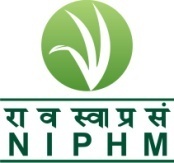 Telephone: 9140-24015374E-mail: niphm@nic .inTele-Fax:  9140-24015346Telephone: 9140-24015374E-mail: niphm@nic .inTele-Fax:  9140-24015346Rajendra NagarHyderabad – 500 030http://niphm.gov.inSl.No.Name of the Position & Qualifications etc.No. ofPostsLast date for submission of application1Research Associate (Pesticide Management)Pesticide Management DivisionEssential Qualifications:Ph.D. in Agricultural Chemicals / Agricultural Chemistry / Organic Chemistry / Analytical Chemistry / Environmental Science / Environmental Chemistry / Biochemistry / Entomology / Plant Pathology ORMaster’s Degree holders in the above subjects with 4 years / 5 years of Bachelor’s degree having 1st division (or) 60% of marks (or) equivalent grade point average with at least 02 years of research experience in the field of Chemical analysis as evident from fellowship / Associateship / Training / other engagement etc.  Note: In case of candidates applied are not suitable for RA position, the institution may covert the position to SRF. Hence, candidate with above educational qualifications not fulfilling the experience requirements may also apply.Maximum Age limit : 40 for Men & 45 for Women(as on the date for submission of application)01Before 5.00 p.m. on08-5-2017Sl.No.Name of the Position & Qualifications etc.No. ofPostsTentativeDate, Time & Venue of Interview1Junior Research Fellow (Plant Biosecurity)Plant Biosecurity DivisionEssential Qualifications:M.Sc. (Agricultural Entomology)Maximum Age limit : 30 for Men & 35 for Women(as on the date of interview) 0126-4-2017at 9.00 a.m.National Institute of Plant Health Management (NIPHM), Rajendrangar, Hyderabad – 500 030QUALIFICATIONYEARUNIVERSITYCLASS & % OF MARKSREMARKS(Awards if any)Office/Instt./OrganisationPost heldFromToScale of pay andbasic pay thereinNature ofdutiesperformed